АРТИКУЛЯЦІЙНА ГІМНАСТИКАМета артикуляційної гімнастики – розвиток рухливості органів мовленнєвого апарату, відпрацювання правильних, повноцінних рухів артикуляційних органів необхідних для правильної вимови звуків.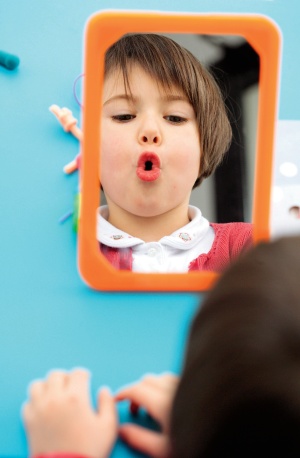 Артикуляційну гімнастику бажано проводити щоденно, відводячи на неї від 5 до 15 хвилин, в залежності від віку дитини. Не перевантажуйте дитину, не вимагайте від неї виконання всіх вправ під час одного заняття.Перед початком роботи Вам необхідно показати дитині вправу та пояснити її виконання. Для того, щоб дитини проявила цікавість до артикуляційної гімнастики, її слід проводити в ігрові формі. Наприклад: "Язичок живе у своєму будиночку – ротику. Як і в будь-якому будинку у ньому теж є свої дверцята – це губи і зуби. Подивись, як я можу відчиняти і зачиняти дверцята у своєму будиночку, а тепер спробуй ти. Язичок дуже веселий і любить перетворюватися на різні речі (вправи "Лопаточка”, "Чашечка”, "Голочка”, "Трубочка”, "Гірка”). А ще він, як і всі діти любить гратися - гойдатися на гойдалці вгору-вниз, вгору - вниз (вправа "Гойдалка”), грати в хованки (вправи "Змійка”, "Годинник”). Та, мабуть, як і ти він великий ласун, любить поласувати чимось смачненьким (Вправа "Смачне варення”). А як швидко він вміє скакати на конячці (Вправа "Конячка”)!”Виконувати артикуляційну гімнастику слід перед дзеркалом, щоб дитина бачила і Ваше обличчя і своє, та могла контролювати виконання вправ. Частіше хваліть дитину, викликайте позитивний настрій при виконанні артикуляційної гімнастики. Ні в якому разі не сваріть дитину, якщо у неї щось не виходить, або виходить не вірно, це може призвести до того, що дитина взагалі відмовиться виконувати вправи. Звичайно, спочатку дитині буде важко, але через деякий час Ви помітите, що рухи стали вже менш напруженими та чіткими.         Вправи:1.„Лопаточка”. Широкий язик висунути, розслабити, покласти на нижню губу. Слідкувати, щоб язик не тремтів. Утримувати 10-15 с.2.„Неслухняний язичок”. Широкий язик покласти на нижню губу та промовляти "пя-пя-пя”, неначе похлопувати свій "неслухняний язичок” верхньою губою.3.„Чашечка”. Рот широко відкрити. Широкий язик підняти угору. Потягнутися до верхніх зубів, але не торкатися їх. Утримувати в такому положенні 10-15 с.4.„Голочка”. Рот відкрити. Язик висунути далеко вперед, напружити його та зробити вузьким. Утримувати в такому положенні 15 с.5.„Гірка”. Рот відкрити. Бокові краї язика притиснути до верхніх кутніх зубів. Кінчиком язика доторкнутися до нижніх передніх зубів. Утримувати в такому положенні 15 с. 6.„Трубочка”. Висунути широкий язик. Бокові краї язика завернути угору. Подмухати в отриману трубочку. Виконувати в повільному темпі 10-15 разів.7.„Годинник”. Висунути вузький язик. Тягнутися язиком поперемінно праворуч – ліворуч. Рухати язиком з куточка рота в повільному темпі під лічбу. Виконати 10-15 разів. 8.„Конячка”. Присмоктати язик до піднебіння, клацнути язиком. Клацати повільно, сильно. Розтягувати під’язикову зв’язку. Виконати 10-15 разів.9.„Грибок”. Відкрити рот. Присмоктати язик до піднебіння. Не відриваючи язик від піднебіння сильно відтягнути вниз нижню щелепу. Зробити 10-15 разів. На відміну від вправи „Конячка” язик не повинен відриватися від піднебіння.10.„Гойдалка”. Висунути вузький язик. Тягнутися язиком почергово спочатку до носа, потім до підборіддя. Рот при цьому не закривати. Вправа проводиться під лічбу 10-15 разів.11.„Смачне варення”. Висунути широкий язик, облизати верхню губу та заховати язик у глиб рота. Повторити 10-15 разів.12.„Змійка”. Рот широко відкрити. Язик сильно висунути уперед, напружити, зробити вузьким. Вузький язик максимально висунути вперед та заховати у глиб рота. Рухати язиком в повільному темпі 10-15 разів.13.„Маляр”. Висунути язик, рот трохи відкрити. Облизувати спочатку верхню, а потім нижню губу по колу. Виконати 10-15 разів, змінюючи напрям.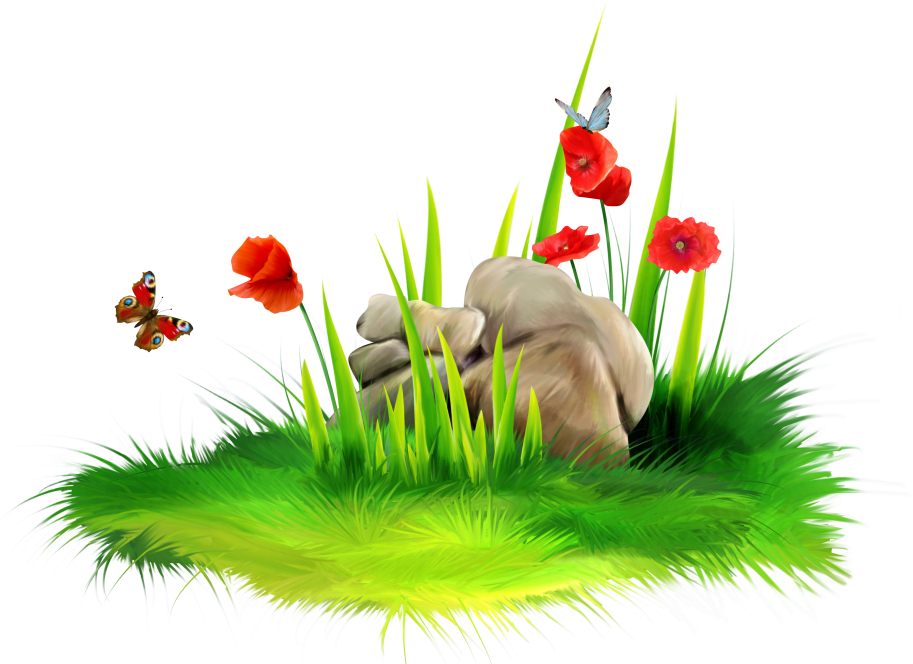 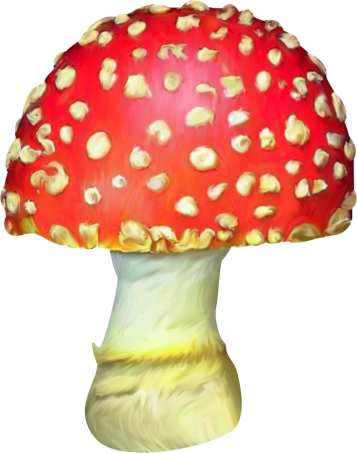 